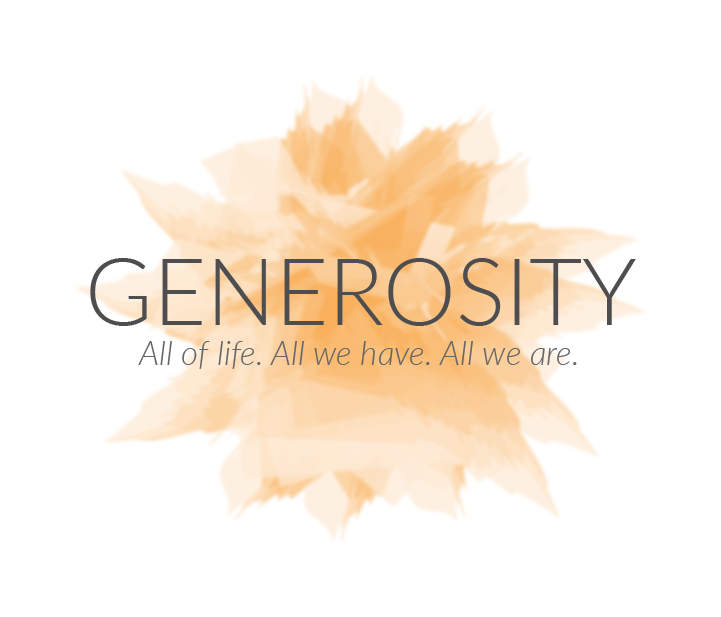 The results of this survey will help us as a church look at congregational giving and culture so that we can better nurture a community of joyful generosity. We invite you to take a couple minutes to express your opinions by answering the following questions. Thank you for taking the time to complete this survey.List 3 things I am grateful for at our church: 1. ___________________________________________________ 2. ___________________________________________________ 3. ___________________________________________________ List 3 ways I see our church spending reflects our church values: 1. ___________________________________________________ 2. ___________________________________________________ 3. ___________________________________________________ The results of this survey will help us as a church look at congregational giving and culture so that we can better nurture a community of joyful generosity. We invite you to take a couple minutes to express your opinions by answering the following questions. Thank you for taking the time to complete this survey.List 3 things I am grateful for at our church: 1. ___________________________________________________ 2. ___________________________________________________ 3. ___________________________________________________ List 3 ways I see our church spending reflects our church values: 1. ___________________________________________________ 2. ___________________________________________________ 3. ___________________________________________________ 